АУДИТ ІІ Викладач: к.е.н., доцент каф. Птіцина Лариса АнатоліївнаКафедра: Обліку, аналізу, оподаткування та аудиту; корпус 9, ауд. Л 311 Email: larisapticina2@gmail.comІнші засоби зв’язку : Moodle (форум курсу, приватні повідомлення)ОПИС КУРСУДисципліна «Аудит ІІ» формує у здобувачів вищої освіти систему теоретичних знань та практичних навичок з проведення аудиту за об’єктами обліку.Метою вивчення дисципліни «Аудит ІІ» є оволодіння базовими теоретичними знаннями та набуття практичних навичок проведення аудиту за об’єктами обліку.Завдання навчальної дисципліни є набуття теоретичних та практичних навичок з організації та планування аудиту за об’єктами обліку, складання програми аудиту за об’єктами обліку. А саме знати:-	законодавчі акти, нормативно - інструктивні документи, основні положення міжнародних стандартів аудиту, Кодексу професійної етики аудиторів;-	нормативно-правове забезпечення аудиторської діяльності;-	сучасні досягнення в галузі теорії та практики аудиту за об’єктами обліку;-	методологію планування, стадії та процедури аудиту за об’єктами обліку;-	сутність і прийоми аудиторської перевірки за об’єктами обліку, методику отримання аудиторських доказів, та застосування вибірки в аудиті;-	методику проведення аудиту активів, капіталу та зобов’язань;-	методику проведення аудиту фінансового обліку, звітності та  фінансового стану господарюючих суб’єктів.ОЧІКУВАНІ РЕЗУЛЬТАТИ НАВЧАННЯУ разі успішного завершення курсу студент зможе:Застосовувати знання у практичних ситуаціях.Використовувати інформаційні і комунікаційні технології.Адаптуватися та діяти в новій ситуації.Приймати обґрунтовані рішення.Використовувати сучасні джерела економічної, соціальної, управлінської, облікової інформації для складання службових документів та аналітичних звітів.Обґрунтовувати економічні рішення на основі розуміння закономірностей економічних систем і процесів та із застосуванням сучасного методичного інструментарію.Застосовувати аналітичний та методичний інструментарій для обґрунтування пропозицій та прийняття управлінських рішень різними економічними агентами (індивідуумами, домогосподарствами, підприємствами та органами державної влади).Усвідомлювати основні особливості сучасної світової та національної економіки, інституційної структури, напрямів соціальної, економічної та зовнішньоекономічної політики держави.Проводити аналіз функціонування та розвитку суб’єктів господарювання, визначати функціональні сфери, розраховувати відповідні показники які характеризують результативність їх діяльності.Вміти використовувати дані, надавати аргументацію, критично оцінювати логіку та формувати висновки з наукових та аналітичних текстів з економіки.Використовувати нормативні та правові акти, що регламентують професійну діяльність.Демонструвати гнучкість та адаптивність у нових ситуаціях, у роботі із новими об’єктами, та у невизначених умовах.ОСНОВНІ НАВЧАЛЬНІ РЕСУРСИРозміщені на платформі Moodle: https://moodle.znu.edu.ua/course/view.php?id=14066.КОНТРОЛЬНІ ЗАХОДИПоточні контрольні заходи (max 60 балів):Поточний контроль передбачає:виконання практичних завдань (розв’язання задач);тестування.Поточна атестація дозволяє перевірити теоретичні знання студента та проводиться у формі тестування в системі МОODLЕ. Дана система контролю складається з 10 тестових завдань. Тестове завдання містить 4 відповіді, одна з яких є правильною. За правильну відповідь на одне запитання студент отримує 0,5 бала. Таким чином, відповівши правильно на всі запитання, студент максимально може отримати 5 балів за кожну атестацію.За розв’язання практичного завдання бали нараховуються за такими критеріями:5 – 4,5 балів - студент повністю правильно розв’язав завдання і надав вичерпні, обґрунтовані висновки та пояснення (виконав 90 - 100% завдання);4,4 – 4 бала - студент правильно розв’язав завдання і надав обґрунтовані висновки з незначною кількістю недоліків (виконав 70 - 89% завдання);3,9 - 3 бала - студент в цілому розв’язав завдання, але розрахунки містять несуттєві помилки, і надав висновки, але зі значною кількістю недоліків (виконав 50 - 69% завдання);2,9 - 2 бала - студент в цілому розв’язав завдання, але розрахунки містять суттєві помилки, і надав фрагментарні висновки (виконав 30 - 49% завдання);1,9 - 1 бала — студент частково розв’язав завдання з допущенням помилок при використанні основних методів і надав мінімальні висновки (виконав 15 - 29% завдання);0,9 - 0,1 бала - студент частково розв’язав завдання з допущенням суттєвих помилок при використанні основних методів і ухилився від висновків (виконав до14 % завдання);0 бала - студент не розв’язав завдання.ІНЖЕНЕРНИЙ НАВЧАЛЬНО-НАУКОВИЙ ІНСТИТУТ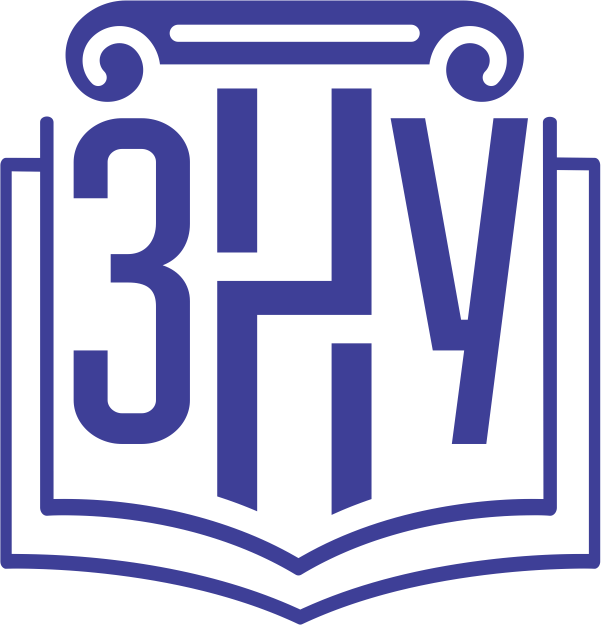 Силабус навчальної дисципліниЯкщо студент не набрав необхідної кількості балів для допуск до іспиту, то він має праводобирати бали на консультації.Підсумкові контрольні заходи (max 40 балів):проводиться у формі тестування в системі moodle та виконання індивідуального завдання. Тестування в системі moodle передбачає відповідь на 20 питань, кожне з яких оцінюється 1 бал, загальна максимальна оцінка за тест 20 балів. Якщо студент правильно відповів менше ніж на 10 питань, бали не зараховуються. Виконання індивідуального завдання передбачає розв’язання індивідуального завдання, за яке студент може отримати до 10 балів, та відповідей на запитання при захисті роботи, за які студент може отримати до 10 балів. Сумарний рейтинговий бал за період вивчення дисципліни складає 100 балів.Види і зміст поточних контрольних заходівПідсумковий семестровий контрольШкала оцінювання: національна та ECTSРОЗКЛАД КУРСУ ЗА ТЕМАМИ І КОНТРОЛЬНІ ЗАВДАННЯРекомендована літератураОсновна:1. Аудит. Методика документування : навч. посіб./ Пилипенко І.І., Драч В.І. , Проскуріна Н.М. та ін. Київ : Інформ.-вид. центр Держкомстату України, 2020. 457 с. 4.	Аудит : навч. посіб.  / Дерев'янко С. І., Кузик Н. П., Олійник С. О., Ганяйло О. М. Київ : Центр учбової літератури, 2019. 380 с. URL: http://ebooks.znu.edu.ua/files/TSUL/0038957.pdf ; http://ebooks.znu.edu.ua/files/TSUL/0038957.pdf.5.	Виноградова М. О., Жидєєва Л. І. Аудит : навчальний посібник рекомендовано МОН України. Київ : Центр учбової літератури, 2020. 654 с. URL: http://ebooks.znu.edu.ua/files/TSUL/0033441.pdf ; http://ebooks.znu.edu.ua/files/TSUL/0033441.pdf.6.	Дмитренко І. М. Аудит (за міжнародними стандартами) : навч. посіб. для студ. вищ. навч. закл. реком. МОНМСУ. Київ : Кондор, 2019. 392 с.Додаткова:1. Меліхова Т. О., Романенко К. В. Удосконалення організації бухгалтерського процесу та методики аудиту вибуття основних засобів в обліку суб’єктів малого підприємництва. Ефективна економіка. 2021. № 10. URL: http://www.economy.nayka.com.ua/?op=1&z=9445 (дата звернення: 26.09.2023)3. Меліхова Т. О., Кулик Ю. С. Удосконалення обліку, оподаткування та аудиту земельного податку на підприємствах великого та малого бізнесу з метою оптимізації їх податкового планування. Агросвіт. 2022. № 4. С. 27–364. Слободяник В.О., Харкава Ю.П. Проблеми бухгалтерського обліку та звітності на підприємствах малого і середнього бізнесу. Перспективні напрямки наукової думки. Том 4.2018.С.58-62.5. Войнаренко М. П., Пономарьова Н. А., Замазій О. В.	Міжнародні стандарти фінансової звітності та аудиту : навч. посіб. для студ. вищ. навч. закл. реком. МОНУ. Київ : Центр учбової літератури, 2020. 488 с. URL: http://ebooks.znu.edu.ua/files/TSUL/0010521.pdf ; http://ebooks.znu.edu.ua/files/TSUL/0010521.pdf.6.	Іванова Н. А., Ролінський О. В. Організація і методика аудиту: навчальний посібник рекомендований МОН України. Київ: Центр учбової літератури, 2018. 216 с. URL: http://ebooks.znu.edu.ua/files/TSUL/0007067.pdfІнформаційні ресурси: Про аудит фінансової звітності та аудиторську перевірку: Закон України від 01.01.2023р. № 2258 – VIII. URL: https://www.apu.com.ua/zakonproaud/Інструкція про застосування Плану рахунків бухгалтерського обліку активів, капіталу, зобов'язань і господарських операцій підприємств і організацій : наказ Мін-ва фінансів України від 30.11.99 р. №291 (зі змін. та допов.). URL: http://zakon.rada.gov.ua.Про бухгалтерський облік та фінансову звітність в Україні: Закон України від 16.07.1999 р. № 996-ХІV (зі змін. та допов.). URL: http//zakon.rada.gov.ua /laws/show/996-14РЕГУЛЯЦІЇ І ПОЛІТИКИ КУРСУПолітика щодо відвідувань занять.Відвідування занять є одним із компонентів для оцінювання знань студентів, саме тому, пропуски занять повинні бути відпрацьовані. Відпрацювання проводиться на консультаціях з дисципліни шляхом тестування отриманих самостійно знань за темою, що була пропущена. За умови систематичних пропусків може бути застосована процедура повторного вивчення дисципліни (див. посилання на Положення у додатку до силабусу).Політика щодо академічної доброчесності.Списування	під час контрольних робіт, екзаменів, заліків заборонені. Усі письмові роботи перевіряються на наявність плагіату за допомогою спеціалізованого програмного забезпечення UniCheck. Письмові роботи повинні мати коректні текстові посилання на використану літературу та інші джерела. Приклади оформлення цитувань на Moodle: https://moodle.znu.edu.ua/mod/resource/view.php?id=103857Політика академічної доброчесностіКожний студент зобов’язаний дотримуватися принципів академічної доброчесності. Письмові завдання з використанням часткових або повнотекстових запозичень з інших робіт без зазначення авторства – це плагіат. Використання будь-якої інформації (текст, фото, ілюстрації тощо) мають бути правильно процитовані з посиланням на автора. До студентів, у роботах яких буде виявлено списування, плагіат чи інші прояви недоброчесної поведінки можуть бути застосовані різні дисциплінарні заходи (див. посилання на Кодекс академічної доброчесності ЗНУ в додатку до силабусу). Усі письмові роботи перевіряються на наявність плагіату за допомогою спеціалізованого програмного забезпечення UniCheck. Письмові роботи повинні мати коректні текстові посилання на використану літературу та інші джерела. Приклади оформлення цитувань на Moodle: https://moodle.znu.edu.ua/mod/resource/view.php?id=103857Політика використання комп’ютерів/телефонів на заняттіВикористання мобільних телефонів, планшетів та інших гаджетів під час лекційних та практичних занять дозволяється виключно у навчальних цілях. Необхідно активувати режим «без звуку» до початку заняття.КомунікаціяБазовою платформою для комунікації викладача зі студентами є Moodle.ДОДАТОК ДО СИЛАБУСУ ЗНУ – 2023-2024 рр.ГРАФІК ОСВІТНЬОГО ПРОЦЕСУ 2023-2024 н. р. доступний за адресою: https://tinyurl.com/yckze4jd.АКАДЕМІЧНА ДОБРОЧЕСНІСТЬ. Студенти і викладачі Запорізького національного університету несуть персональну відповідальність за дотримання принципів академічної доброчесності, затверджених Кодексом академічної доброчесності ЗНУ: https://tinyurl.com/ya6yk4ad. Декларація академічної доброчесності здобувача вищої освіти (додається в обов’язковому порядку до письмових кваліфікаційних робіт, виконаних здобувачем, та засвідчується особистим підписом): https://tinyurl.com/y6wzzlu3.НАВЧАЛЬНИЙ ПРОЦЕС ТА ЗАБЕЗПЕЧЕННЯ ЯКОСТІ ОСВІТИ. Перевірка набутих студентами знань, навичок та вмінь (атестації, заліки, іспити та інші форми контролю) є невід’ємною складовою системи забезпечення якості освіти і проводиться відповідно до Положення про організацію та методику проведення поточного та підсумкового семестрового контролю навчання студентів ЗНУ: https://tinyurl.com/y9tve4lk.ПОВТОРНЕ ВИВЧЕННЯ ДИСЦИПЛІН, ВІДРАХУВАННЯ. Наявність академічної заборгованості до 6 навчальних дисциплін (в тому числі проходження практики чи виконання курсової роботи) за результатами однієї екзаменаційної сесії є підставою для надання студенту права на повторне вивчення зазначених навчальних дисциплін. Порядок повторного вивчення визначається Положенням про порядок повторного вивчення навчальних дисциплін та повторного навчання у ЗНУ: https://tinyurl.com/y9pkmmp5. Підстави та процедури відрахування студентів, у тому числі за невиконання навчального плану, регламентуються Положенням про порядок переведення, відрахування та поновлення студентів у ЗНУ: https://tinyurl.com/ycds57la.НЕФОРМАЛЬНА ОСВІТА. Порядок зарахування результатів навчання, підтверджених сертифікатами, свідоцтвами, іншими документами, здобутими поза основним місцем навчання, регулюється Положенням про порядок визнання результатів навчання, отриманих у неформальній освіті: https://tinyurl.com/y8gbt4xs.ВИРІШЕННЯ КОНФЛІКТІВ. Порядок і процедури врегулювання конфліктів, пов’язаних із корупційними діями, зіткненням інтересів, різними формами дискримінації, сексуальними домаганнями, міжособистісними стосунками та іншими ситуаціями, що можуть виникнути під час навчання, регламентуються Положенням про порядок і процедури вирішення конфліктних ситуацій у ЗНУ: https://tinyurl.com/57wha734. Конфліктні ситуації, що виникають у сфері стипендіального забезпечення здобувачів вищої освіти, вирішуються стипендіальними комісіями факультетів, коледжів та університету в межах їх повноважень, відповідно до: Положення про порядок призначення і виплати академічних стипендій у ЗНУ: https://tinyurl.com/yd6bq6p9; Положення про призначення та виплату соціальних стипендій у ЗНУ: https://tinyurl.com/y9r5dpwh. ПСИХОЛОГІЧНА ДОПОМОГА. Телефон довіри практичного психолога Марті Ірини Вадимівни (061)228-15-84, (099)253-78-73 (щоденно з 9 до 21). УПОВНОВАЖЕНА ОСОБА З ПИТАНЬ ЗАПОБІГАННЯ ТА ВИЯВЛЕННЯ КОРУПЦІЇ Запорізького національного університету: Борисов Костянтин БорисовичЕлектронна адреса: uv@znu.edu.ua Гаряча лінія: Тел. (061) 228-75-50РІВНІ МОЖЛИВОСТІ ТА ІНКЛЮЗИВНЕ ОСВІТНЄ СЕРЕДОВИЩЕ. Центральні входи усіх навчальних корпусів ЗНУ обладнані пандусами для забезпечення доступу осіб з інвалідністю та інших маломобільних груп населення. Допомога для здійснення входу у разі потреби надається черговими охоронцями навчальних корпусів. Якщо вам потрібна спеціалізована допомога, будь-ласка, зателефонуйте (061) 228-75-11 (начальник охорони).  Порядок супроводу (надання допомоги) осіб з інвалідністю та інших маломобільних груп населення у ЗНУ: https://tinyurl.com/ydhcsagx. РЕСУРСИ ДЛЯ НАВЧАННЯ. Наукова бібліотека: http://library.znu.edu.ua. Графік роботи абонементів: понеділок – п`ятниця з 08.00 до 16.00; вихідні дні: субота і неділя.ЕЛЕКТРОННЕ ЗАБЕЗПЕЧЕННЯ НАВЧАННЯ (MOODLE): https://moodle.znu.edu.uaЯкщо забули пароль/логін, направте листа з темою «Забув пароль/логін» за адресою: moodle.znu@znu.edu.ua.У листі вкажіть: прізвище, ім'я, по-батькові українською мовою; шифр групи; електронну адресу.Якщо ви вказували електронну адресу в профілі системи Moodle ЗНУ, то використовуйте посилання для відновлення паролю https://moodle.znu.edu.ua/mod/page/view.php?id=133015.Центр інтенсивного вивчення іноземних мов: http://sites.znu.edu.ua/child-advance/Центр німецької мови, партнер Гете-інституту: https://www.znu.edu.ua/ukr/edu/ocznu/nimШкола Конфуція (вивчення китайської мови): http://sites.znu.edu.ua/confuciusОсвітня програма, рівень вищої освітиОсвітня програма, рівень вищої освіти«Оподаткування, облік, контроль в управлінні підприємством»,перший бакалаврський«Оподаткування, облік, контроль в управлінні підприємством»,перший бакалаврський«Оподаткування, облік, контроль в управлінні підприємством»,перший бакалаврський«Оподаткування, облік, контроль в управлінні підприємством»,перший бакалаврський«Оподаткування, облік, контроль в управлінні підприємством»,перший бакалаврський«Оподаткування, облік, контроль в управлінні підприємством»,перший бакалаврськийСтатус дисципліниСтатус дисципліниЗа виборомЗа виборомЗа виборомЗа виборомЗа виборомЗа виборомКредити ECTS4Навч. рік2022-20231 семестрРік навчання –3-йРік навчання –3-йТижні10Кількість годин120Кількість змістових модулівКількість змістових модулів5Лекційні заняття – 32 год.Практичні заняття – 16 год. Самостійна робота – 72 год.Лекційні заняття – 32 год.Практичні заняття – 16 год. Самостійна робота – 72 год.Лекційні заняття – 32 год.Практичні заняття – 16 год. Самостійна робота – 72 год.Вид контролюЗалікЗалікЗалікЗалікПосилання на курс в Moodle:Посилання на курс в Moodle:Посилання на курс в Moodle:https://moodle.znu.edu.ua/course/view.php?id=10871https://moodle.znu.edu.ua/course/view.php?id=10871https://moodle.znu.edu.ua/course/view.php?id=10871https://moodle.znu.edu.ua/course/view.php?id=10871https://moodle.znu.edu.ua/course/view.php?id=10871Консультації:Консультації:Консультації:larisapticina2@gmail.comlarisapticina2@gmail.comlarisapticina2@gmail.comlarisapticina2@gmail.comlarisapticina2@gmail.com№ змістового модуляВид поточного контрольного заходуЗміст поточного контрольного заходуКритерії оцінюванняУсього балів123451Тест 1Електронне тестування через платформу Moodle.Питання для підготовки. Аудит касових операцій. Аудит операцій на поточному рахунку.Тестові питання оцінюються:правильно/неправильно.Кількість питань – 5.Правильна відповідь оцінюється в 1 бал.51Практичне завдання1: розв’язання задачЗавдання передбачає: оформлення робочих документів аудитора щодо аудиту касових операцій та аудиту операцій на поточному рахунку.   Завдання практичної роботи за змістовим модулем оцінюється від 0 до 5,2 балів. Бали розраховуються пропорційно до кількості правильно виконаних студентом завдань.5,2Усього за ЗМ 1210,22Тест 1Електронне тестування через платформу Moodle.Питання для підготовки. Аудит розрахунків з підзвітними особами. Аудит розрахунків з покупцями та замовниками.Тестові питання оцінюються:правильно/неправильно.Кількість питань – 5.Правильна відповідь оцінюється в 1 бал.52Практичне завдання1: розв’язання задачЗавдання передбачає: оформлення робочих документів аудитора щодо аудиту розрахунків з підзвітними особами та аудиту розрахунків з покупцями та замовниками. Завдання практичної роботи за змістовим модулем оцінюється від 0 до 5,2 балів. Бали розраховуються пропорційно до кількості правильно виконаних студентом завдань.5,2Усього за ЗМ 2210,23Тест 1Електронне тестування через платформу Moodle.Питання для підготовки. Аудит виробничих запасів. Аудит МШП.Тестові питання оцінюються:правильно/неправильно.Кількість питань – 5.Правильна відповідь оцінюється в 1 бал.53Практичне завдання1: розв’язання задачЗавдання передбачає: оформлення робочих документів аудитора щодо аудиту виробничих запасів та аудиту МШП.Завдання практичної роботи за змістовим модулем оцінюється від 0 до 5,2 балів. Бали розраховуються пропорційно до кількості правильно виконаних студентом завдань.5,2Усього за ЗМ 3210,24Тест 1Електронне тестування через платформу Moodle.Питання для підготовки. Аудит витрат на виробництво. Аудит готової продукції. Аудит основних засобів. Аудит нематеріальних активів.Тестові питання оцінюються:правильно/неправильно.Кількість питань – 5.Правильна відповідь оцінюється в 1 бал.54Практичне завдання1: розв’язання задачЗавдання передбачає: оформлення робочих документів аудитора щодо: аудиту витрат на виробництво; аудиту готової продукції; аудиту основних засобів; аудиту нематеріальних активів.Завдання практичної роботи за змістовим модулем оцінюється від 0 до 5,2 балів. Бали розраховуються пропорційно до кількості правильно виконаних студентом завдань.5,2Усього за ЗМ 4210,25Тест 1Електронне тестування через платформу Moodle.Питання для підготовки. Аудит розрахунків з постачальниками. Аудит нарахування заробітної плати. Аудит власного капіталу. Аудит доходів, витрат та фінансових результатів.Тестові питання оцінюються:правильно/неправильно.Кількість питань – 5.Правильна відповідь оцінюється в 1 бал.55Практичне завдання1: розв’язання задачЗавдання передбачає: оформлення робочих документів аудитора щодо аудиту розрахунків з постачальниками та аудиту нарахування заробітної плати; аудиту власного капіталу та аудиту доходів, витрат та фінансових результатів.Завдання практичної роботи за змістовим модулем оцінюється від 0 до 5 балів. Бали розраховуються пропорційно до кількості правильно виконаних студентом завдань.5,2Усього за ЗМ 5210,2Усьогоконтр.заходів1060Форма Види підсумкових контрольних заходівЗміст підсумкового контрольного заходуКритерії оцінюванняУсього балів12345ЗалікТеоретичне завдання: тест в системі moodle(20 питань)Теоретичний матеріал ЗМ 1–61 бал за кожну правильну відповідь20ЗалікПрактичне завдання Розв’язання задач, відповіді на проблемні питання під час співбесіди з викладачемДо 20 балів20Усього за підсумковий семестровий контрольУсього за підсумковий семестровий контрольУсього за підсумковий семестровий контроль40За шкалоюECTSЗа шкалою університетуЗа національною шкалоюЗа національною шкалоюЗа шкалоюECTSЗа шкалою університетуЕкзаменЗалікA90 – 100 (відмінно)5 (відмінно)ЗарахованоB85 – 89 (дуже добре)4 (добре)ЗарахованоC75 – 84 (добре)4 (добре)ЗарахованоD70 – 74 (задовільно)3 (задовільно)ЗарахованоE60 – 69 (достатньо)3 (задовільно)ЗарахованоFX35 – 59 (незадовільно – з можливістю повторного складання)2 (незадовільно)Не зарахованоF1 – 34 (незадовільно – з обов’язковим повторним курсом)2 (незадовільно)Не зарахованоТиждень і вид заняттяТема заняттяКонтрольний західКількість балівЗмістовий модуль 1. Аудит операцій з грошовими коштами.Змістовий модуль 1. Аудит операцій з грошовими коштами.Змістовий модуль 1. Аудит операцій з грошовими коштами.Змістовий модуль 1. Аудит операцій з грошовими коштами.Змістовий модуль 1. Аудит операцій з грошовими коштами.Тиждень 1,2Лекція 1,2,3,Практичне заняття1,2Тема 1. Аудит касових операцій. Тема 2. Аудит операцій на поточному рахунку.Виконання практичного завдання та тестування через платформу Moodle10,2Змістовий модуль 2. Аудит розрахунків з фізичними та юридичними особамиЗмістовий модуль 2. Аудит розрахунків з фізичними та юридичними особамиЗмістовий модуль 2. Аудит розрахунків з фізичними та юридичними особамиЗмістовий модуль 2. Аудит розрахунків з фізичними та юридичними особамиЗмістовий модуль 2. Аудит розрахунків з фізичними та юридичними особамиТиждень 3,4Лекція 4,5,6Практичне заняття3,4Тема 3. Аудит розрахунків з підзвітними особами.Тема 4. Аудит розрахунків з покупцями та замовниками.Виконання практичного завдання та тестування через платформу Moodle10,2Змістовий модуль 3. Аудит запасів та МШП підприємстваЗмістовий модуль 3. Аудит запасів та МШП підприємстваЗмістовий модуль 3. Аудит запасів та МШП підприємстваЗмістовий модуль 3. Аудит запасів та МШП підприємстваЗмістовий модуль 3. Аудит запасів та МШП підприємстваТиждень 5,6Лекція 7,8,9Практичне заняття 5,6Тема 5. Аудит виробничих запасів. Тема 6. Аудит МШП.Виконанняпрактичного   завдання та тестування через платформу Moodle10,2Змістовий модуль 4. Аудит основних засобів та витрат на виробництво продукції (робіт, послуг)Змістовий модуль 4. Аудит основних засобів та витрат на виробництво продукції (робіт, послуг)Змістовий модуль 4. Аудит основних засобів та витрат на виробництво продукції (робіт, послуг)Змістовий модуль 4. Аудит основних засобів та витрат на виробництво продукції (робіт, послуг)Змістовий модуль 4. Аудит основних засобів та витрат на виробництво продукції (робіт, послуг)Тиждень 7,8Лекція 10,11,12Практичне заняття 7,8  Тема 7. Аудит витрат на виробництво. Аудит готової продукції. Тема 8. Аудит основних засобів. Аудит нематеріальних активів.Виконання практичного завдання та тестування через платформу Moodle10,2Змістовий модуль 5.  Аудит доходів, витрат та фінансових результатів підприємства. Змістовий модуль 5.  Аудит доходів, витрат та фінансових результатів підприємства. Змістовий модуль 5.  Аудит доходів, витрат та фінансових результатів підприємства. Змістовий модуль 5.  Аудит доходів, витрат та фінансових результатів підприємства. Змістовий модуль 5.  Аудит доходів, витрат та фінансових результатів підприємства. Тиждень 9,10 Лекція 13,14,15Практичне заняття 9,10  Тема 9. Аудит розрахунків з постачальниками. Аудит нарахування заробітної плати. Аудит власного капіталу. Тема 10. Аудит власного капіталу. Аудит доходів, витрат та фінансових результатів.Виконання практичного завдання та тестування через платформу Moodle10,2